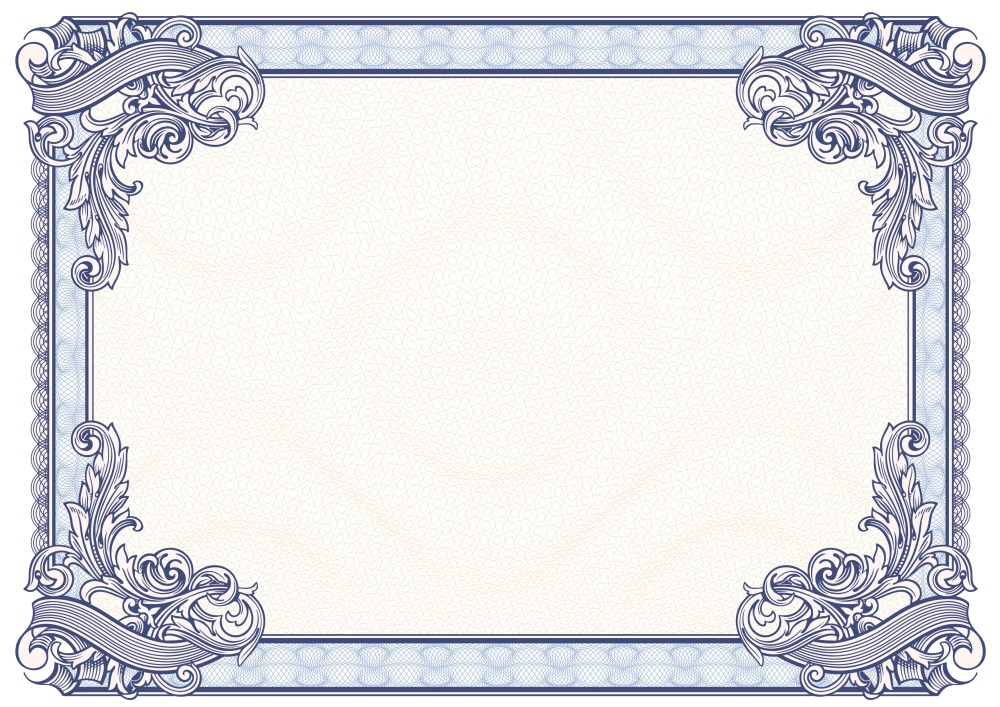 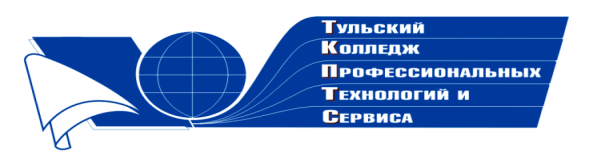 Государственное профессиональное образовательное учреждение  Тульской области «Тульский колледж профессиональных технологий и сервиса»СертификатНастоящим подтверждается, чтоДворянская Инга студентка  ГБПОУ «Георгиевского колледжа»принимала участие в общероссийском заочном конкурсе «Лучшая научная идея»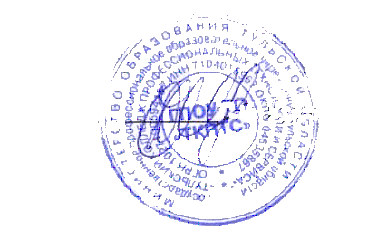    Директор ГПОУ ТО       «ТКПТС»                                     С.С. Курдюмов